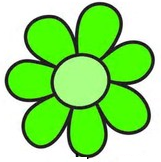 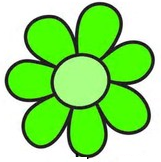 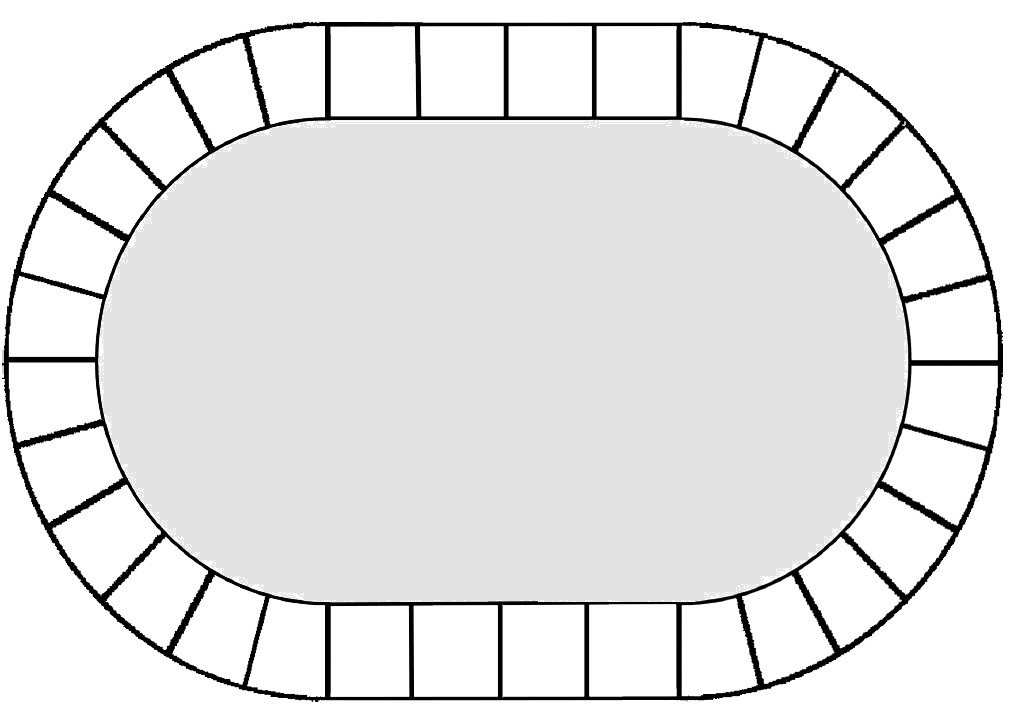 Cartes lettresMAMANPAPABCDEFGHIJ